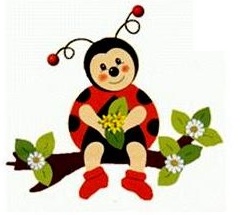 Városi Bölcsőde	2316 Tököl, Kossuth Lajos u 64.	Tel: 24/479-043, 20/512-3223	e-mail: tokol.bolcsode@gmail.comKEDVES  SZÜLŐK !A 2018 / 2019 –es nevelési és gondozási évre az alábbi időpontokban lehet beiratkozni:2018. április 23. (hétfő) 	8,00-17,00 óráig2018. április 24. (kedd) 	8,00-17,00 óráigHelyszín: 2316 Tököl, Kossuth L. u. 64.A felvételi jelentkezéshez szükséges:a gyermek TAJ kártyája,a gyermek születési anyakönyvi kivonata és lakcímkártyája,a szülők személyi igazolványa és lakcímkártyája,szülők munkáltatói igazolása, illetve szándéknyilatkozat a munkáltatótólFelvételi körzet: Tököl Város közigazgatási területeTököl, 2018.02.15.		Forray Mónika sk.bölcsődevezető